Commis ChefAREAS OF EXPERTISE			PERSONAL SUMMARYFood preparation				A multi- skilled kitchen assistant with						good all-round food preparation cateringFood rotation					expertise. Very capable with track						record of dealing with all kitchen,Health & safety				canteen and culinary related issues. A						proven ability to react in areas thatFood Handling				require immediate attention and						ensuring that all food is always presentedKitchen operational procedures		to the highest possible standards.Customer serviceHospitalityOBJECTIVE		Ambitious and seeking to continually   broaden knowledge of food, cutting edgecuisine, and and overall event presentation. Now looking for a new consultancy position, one which will make best use of my existing catering skills and experience and also further my personal and professional development.ACADEMIC QUALIFICATIONS						Certificate in Marine TransportationPhilippine Maritime Institute 2003 - 2007						Diploma in High School						Malate Catholic School 1998 - 2002WORK EXPERIENCEWAREHOUSEMAN 	2013 - 2014AIR 21 FREIGHT & CARGOPHILIPPINESDUTIESReceiving, moving, checking and storing incoming goods.Checking and inspecting goods received and ensuring they are of accurate quantity, type, and also acceptable quality.Packaging and labeling products before they are dispatched.Preparing deliveries for the van drivers.Contacting transport companies and coordinating dispatch and delivery with them.KEY SKILLS AND COMPETENCIESDelivering excellent customer service to clients who visit the warehouse.Ability to follow processes and procedure accurately.A comprehensive understanding of safety procedures.Meeting tight deadlines.						WAITER		2011 – 2013					GOLDEN CUP PHILIPPINESDUTIESProviding a warm welcome for customers.Receive food & drinks orders & serve customer requests to the standards required.Serving dishes to customers at the tables.Checking on customers asking if they are enjoying their meals and service.Clearing cutlery and dishes away from tables.KEY SKILLS AND COMPETENCIESThe motivation to learn new knowledge and skills.Good housekeeping duties.KITCHEN ASSISTANT	2009 - 2011						AGENCY 						TANKER INTERNATIONAL						DUTIESHelping the chef to prepare snacks, breakfast, and meals.Preparing, cooking, and serving meals for staff.Keeping the working area, kitchen clean and tidy.Applying hygiene and safety regulations.Completing cleaning rotas and other daily records.KEY SKILLS AND COMPETENCIESAware of procedures with regards to cleanliness and storage of food.Effectively managing time and productivity whilst at work.Ability to undertake and perform duties to a satisfactory level in a busy work environment.TRAININGS & SEMINARS ATTENDEDINTEGRATED HOTEL AND RESTAURANT OPERATIONSBASIC SAFETY TRAININGSHOREBASED FIREFIGHTING FOR TANKERSMARITIME SECURITYMARITIME ENGLISHBASIC FOOD SERVICE MANAGEMENTNAVIGATIONAL WATCHGENERAL TANKER FAMILIARIZATIONPROFICIENCY IN SURVIVAL AND RESCUE BOATSKILLSTeamplayerSincereDependabilitySelf DevelopmentSelf AwareCutomer FocusedBuild RelationshipsFirst Name of Application CV No : 481014Whatsapp Mobile: +971504753686 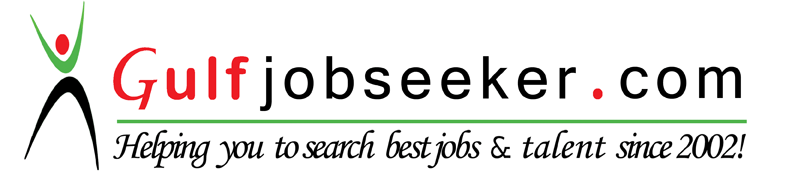 